مشروع عن اليوم الوطني السعودي 92يعدُّ اليوم الوطني من أهم الأعياد الوطنية في المملكة العربية السعودية، ولذلك يحظى بمكانة رفيعة وتجري خلاله الكثير من الفعاليات من قبل جميع أبناء المملكة العربية السعودية، وفيما يأتي سوف يتم تقديم مشروع عن اليوم الوطني السعودي 92 مقسمًا ومفصلًا بشكل كامل:مقدمة مشروع عن اليوم الوطني السعوديلقد قامت المملكة العربية السعودية على مراحل عديدة منذ بداية تأسيس الدولة السعودية الأولى قبل ما يقارب من ثلاثة قرون، وقد واجهت صعوبات كثيرة خلال تلك الحقبة، وبعد الدولة السعودية الأولى قامت الدولة السعودية الثانية بعد سنوات طويلة، ولم يكتب لها البقاء أيضًا وواجهت صراعات كثيرة من المتربصين بها، إلى أن حان الوقت لقيام الدولة السعودية الثالثة التي بدأ بها الملك المؤسس عبد العزيز بن عبد الرحمن آل سعود رحمه الله تعالى.تاريخ توحيد المملكة العربية السعوديةبدأ الملك عبد العزيز بن عبد الرحمن بن فيصل آل سعود بمسيرته النضالية في توحيد المملكة العربية السعودية في عام 1902م، فقد طلب الموافقة من والده للتوجه إلى الرياض واستعادتها من أسرة آل رشيد، واستطاع الملك عبد العزيز بحكمته ودرايته استعادة قصر المصمك في الرياض والسيطرة على الرياض في ذلك العام، وتوالت انتصارات الملك عبد العزيز طوال مدة ثلاثين سنة حتى أكمل توحيد المملكة العربية السعودية كما هي عليه اليوم.تعريف اليوم الوطني السعودييشكل اليوم الوطني مناسبة عظيمة ومجيدة في نفوس أبناء المملكة العربية السعودية، وذلك لما يحمل من معاني الوحدة والأمل، فقد تمَّ الإعلان عن تأسيس المملكة العربية السعودية الثالثة تحت هذا الاسم الجديد بعد أن كان اسمها قبل الإعلان مملكة الحجاز ونجد وملحقاتهما، كما أنَّه تمَّ الإعلان عن الانتهاء من عملية توحيد أجزاء المملكة تحت راية واحدة وقيادة واحدة باسم الملك عبد العزيز بن عبد الرحمن آل سعود بعد أكثر من ثلاثين عامًا من النضال من أجل المملكة العربية السعودية.تاريخ اليوم الوطني السعوديلقد جاء اليوم الوطني السعودي في 23 من شهر سبتمبر لأنَّه في ذلك اليوم من عام 1932م صدر المرسوم الملكي الذي يقضي بتغيير اسم المملكة إلى اسمها الحالي، وتمَّ الإعلان عن أراضيها كاملة متوحدة تحت قيادة الملك عبد العزيز وتمَّت تسميته ملكًا للملكة العربية السعودية، وبالتالي تمَّ الإعلان عن نشأة السعودية ونسبتها إلى أسرة آل سعود لما لهم من فضل في قيام المملكة العربية السعودية وتأسيسها.متى اليوم الوطني السعودي 2022يأتي اليوم الوطني في تاريخ 23 من شهر سبتمبر في كل عام، ويوافق هذا العام يوم الجمعة في 23 من شهر سبتمبر الجاري من عام 2022م، وينتظر أبناء المملكة العربية السعودية هذا اليوم بفارغ الصبر وهم يعملون على تجهيز مستلزمات الاحتفال والابتهاج في ذلك اليوم.المملكة العربية السعودية بعد الوحدةأعلِن عن قيام المملكة العربية السعودية موحدة تحت هذا الاسم الجديد في 23 من شهر سبتمبر في عام 1932م وكان الملك عبد العزيز آل سعود هو ملك المملكة العربية السعودية، واعتُمِدَ النظام الوراثي الملكي العائلي في البلاد، وحكم الملك عبد العزيز حتى عام 1953م، وأجرى الملك عبد العزيز إصلاحات كبيرة في المملكة على مختلف المستويات، وأراد أن يجعل من المملكة دولة قوية لها مكانتها الرفيعة بين جميع دول العالم، وبعد وفاته تولى أبناؤه الحكم من بعده، وفيما يأتي أسماء ملوك المملكة العربية السعودية منذ وفاة الملك عبد العزيز آل سعود حتى الوقت الحالي:الملك سعود بن عبد العزيز آل سعود رحمه الله تعالى من عام 1953م وحتى عام 1964م.الملك فيصل بن عبد العزيز آل سعود رحمه الله تعالى من عام 1964م وحتى عام 1975م..الملك خالد بن عبد العزيز آل سعود رحمه الله تعالى من عام 1975م وحتى عام 1982م.الملك فهد بن عبد العزيز آل سعود رحمه الله تعالى من عام 1982م وحتى عام 2005م.الملك عبد الله بن عبد العزيز آل سعود رحمه الله تعالى من عام 2005م وحتى عام 2015م.الملك سلمان بن عبد العزيز آل سعود حفظه الله تعالى من عام 2015 م وحتى الوقت الحالي.أحداث خاصة باليوم الوطني السعوديلقد جرت العديد من الأحداث المهمة في المملكة العربية السعودية في نفس تاريخ اليوم الوطني، وهي من الأحداث التي ما يزال الناس يتحدثون عنها حتى هذا الوقت لما لها من تأثير في المملكة، وفيما يأتي أهم الأحداث التي وقعت في اليوم الوطني:جرى في اليوم الوطني في عام 2009م افتتاح جامعة الملك عبد الله للعلوم والتقنية، وفي هذا دليل على اهتمام المملكة العربية السعودية وحكامها بالعلم ورفع مستوى الأجيال الناشئة من أجل الاستمرار بمسيرة المملكة المتميزة في ركب الحضارة.جرى في اليوم الوطني في عام 2014م رفع أطول سارية علَم على مستوى العالم كله في مدينة جدة، وتطل تلك السارية على البحر مرفرفة بعلم المملكة العربية السعودية.هوية اليوم الوطني 92يحمل كل عيد وطني في المملكة العربية السعودية هوية خاصة به أو شعارًا يميزه عن غيره من الأيام الوطنية ويعبر عن أهداف المرحلة وغاياته والمشاريع التي تسعى المملكة لتحقيقها على مختلف الأصعدة، وقد اتَّخذت المملكة شعار اليوم الوطني 92 في هذا العام شعار: هي لنا دار، وقد كتبَ الشعار بخط الثلث آخِذًا شكل خريطة المملكة العربية السعودية بألوان العلم السعودي، وقد جعِل ذلك الشعار على غلاف كتيِّب صغير يتضمَّن مجموعة من القواعد والقوانين التي يجب على المواطنين معرفتها للمحافظة على الهوية الوطنية السعودية.مظاهر الاحتفال باليوم الوطنيتُقام في اليوم الوطني السعودي كثير من المظاهر والفعاليات الاحتفالية، ويشارك جميع أبناء المملكة في هذه الاحتفالات تعبيرًا عن مشاعرهم الوطنية، وفيما يأتي أهم مظاهر وفعاليات الاحتفال باليوم الوطني 92 في المملكة العربية السعودية:يكون اليوم الوطني إجازة في جميع أنحاء المملكة العربية السعودية.يوجِّه خادم الحرمين الشريفين الملك سلمان بن عبد العزيز آل سعود خطبة للمواطنين في هذه المناسبة، ويصدر من خلاله عفوًا عن كثير من المدانين تعبيرًا عن الفرحة في هذا اليوم المجيد.تزيين جميع أرجاء المملكة العربية السعودية بالأعلام والشعارات والصور التي تحمل رموز وطنية، إذ يتم تزيين الساحات والشوارع والمنازل وواجهات المؤسسات الحكومية وغير ذلك.إقامة مهرجانات وعروض كثيرة في جميع أنحاء المملكة، وتجري خلال تلك المهرجانات مسابقات وعروض مسرحية وغنائية وفنية، ومشاهدة أفلام سينمائية وثائقية تتكلم عن تاريخ المملكة وتاريخ اليوم الوطني وما إلى هنالك.ارتداء وشاح اليوم الوطني 92 وملابس اليوم الوطني 92 التي تتميز باللون الأخضر والأبيض، وتكون مستوحاة من علم المملكة وشعار اليوم الوطني ورموز المملكة التراثية.تكريم كثير من أبناء المملكة بسبب جهودهم الكبيرة في خدمة المملكة ومنحهم أوسمة تكريم، وتوزيع الهدايا المجانية على جميع أبناء المملكة العربية السعودية من الصغار والكبار.تشغيل الأغاني والأناشيد الوطنية في المنازل والسيارات والشوارع تعبيرًا عن الفرحة في هذا اليوم.إجراء كثير من التخفيضات على جميع السلع والمنتجات في المملكة خدمة للمواطنين وتعبيرًا عن الفرحة في هذا اليوم.شعر عن اليوم الوطنييتغنى الشعراء على امتداد المملكة العربية السعودية بقصائد في اليوم الوطني وبطولات الأجداد وتضحياتهم للوصول إلى ذلك اليوم، وفي مشروع عن اليوم الوطني السعودي 92 لا بدَّ من العروج على قصيدة عن اليوم الوطني:يا وطنا دام عزك شامخ والدين سيرةمارضينا غير أرضك نسكن ونعشق ثراهاانتمي لك والفخر لي شخص وارضه جزيرةمن يلوم اللي يحبك ام وتغلي ضناهايالسعودي بس اسمك لا لمع في كل ديرةوالله انه تاج أكبر من على هامة سناهاشعب ودستور وأمه ترتوي من فيض خيرهلا عدمنا من حكمنا ولا نسينا من بناهامن شمالك لي جنوبك كل شبر فيه غيرهحاسدك ربي يعينه مادرى انه ما نساهايحتمي بك رغم غيضه اه ياشين البصيرةوين ما ترحل عيونه يرجع ويذكر سماهاكل حرف لا كتبته غير اسمك استشيرهوين يا كلي تمهل ارفق ولملم حلاهاايه احبك يا بلادي دون شك ودون حيرةكل عرق لا نشدته قال ينبض من غلاهايا فديتك بالمشاعر والا روحي لك ذخيرةما تردينا من أول كيف لاجت في سواهايحفظك رب كريم من صواديف عسيرةيا منار الحق للي ضاعت حقوقه لقاهادام أبو متعب يقودك سيري دروبك يسيرهوالمواطن في يمينه خط ما نبغى سواهاايه احبك يا بلادي دون شك ودون حيرةكل عرق لا نشدته قال ينبض من غلاهايا فديتك بالمشاعر والا روحي لك ذخيرةما تردينا من أول كيف لاجت في سواهاخاتمة مشروع عن اليوم الوطني السعودي 92في نهاية مشروع عن اليوم الوطني السعودي 92 لا بدَّ من القول إنَّ اليوم الوطني السعودي يوم عظيم، ولدَت فيه دولة هي اليوم من أعظم دول العالم، ولها مكانة مهمة على مستوى العالم، وتلعب دورًا اقتصاديًا وسياسيًا ودينيًا كبيرًا، ومن هنا يأخذ اليوم الوطني مكانته وأهميته في المملكة العربية السعودية، وفي النهاية يجب أن نتعرف على البطولات والتضحيات التي قام بها الأجداد، وأن ندعو لهم بالرحمة والمغفرة، ونتوجه إلى خادم الحرمين الشريفين الملك سلمان بن عبد العزيز آل السعود بالشكر والتقدير، ونسأل الله تعالى أن يطيل بعمره ويجعل خدمته للمملكة العربية السعودية في ميزان حسناته، وأن يوفق ولي العهد الأمير محمد بن سلمان حفظه الله تعالى إلى ما فيه خير البلاد والعباد إنَّه خير مسؤول.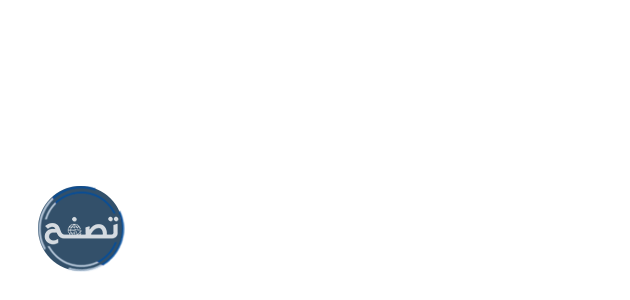 